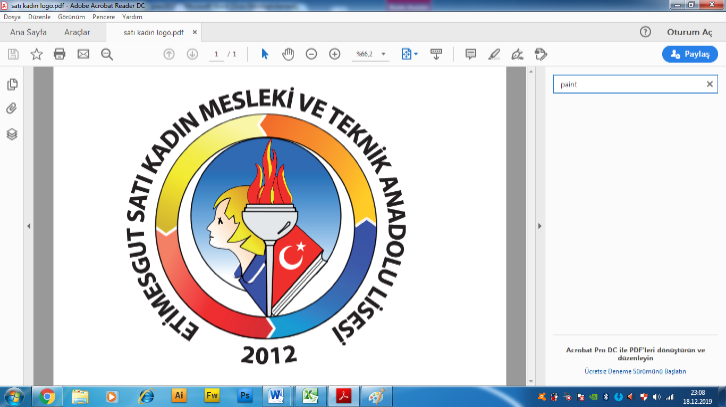 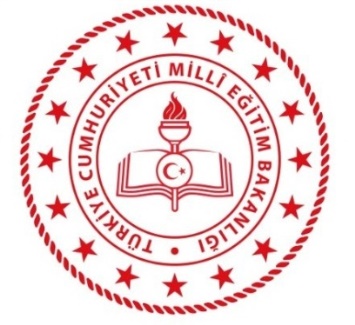 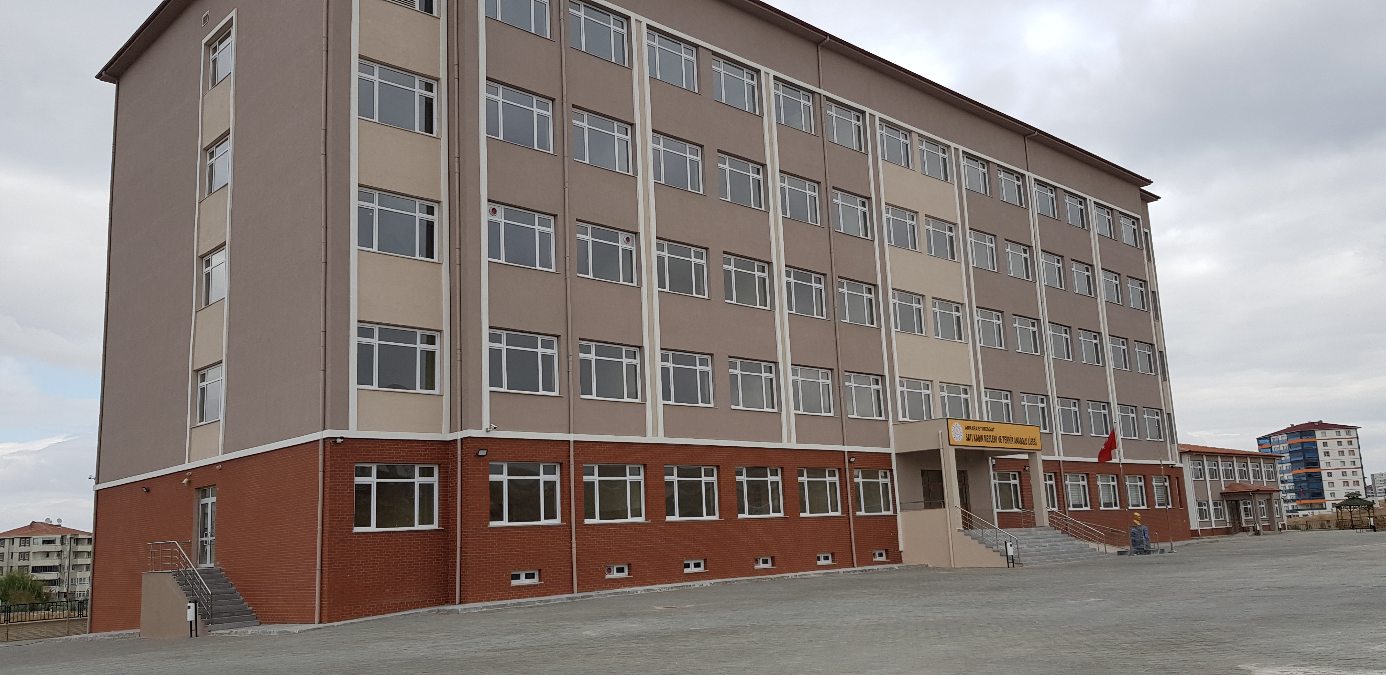 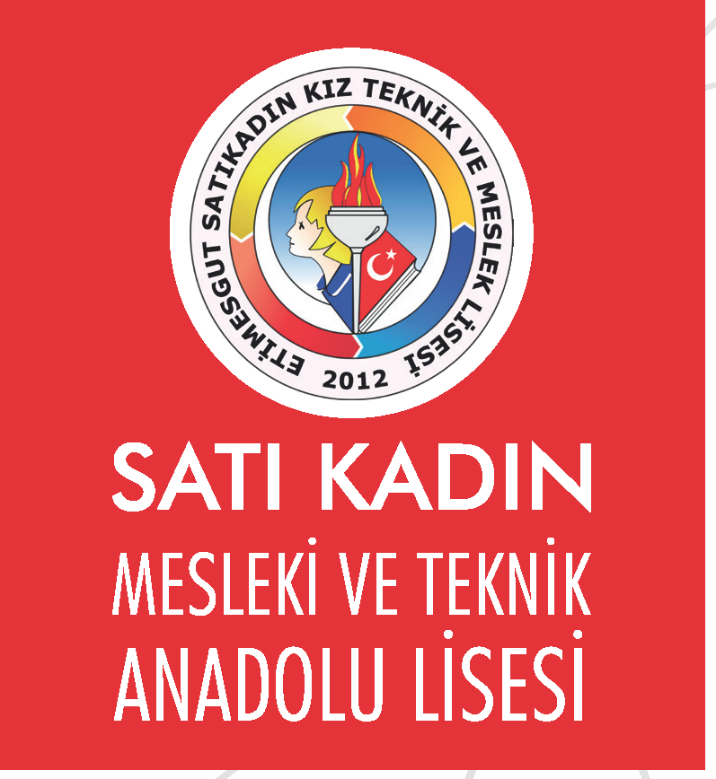 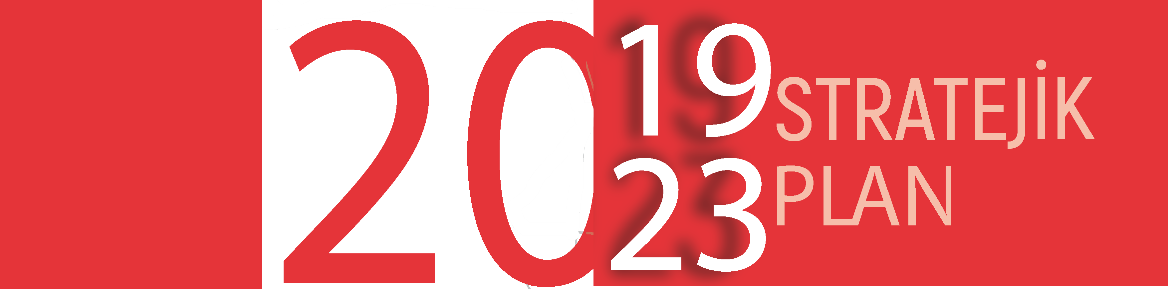 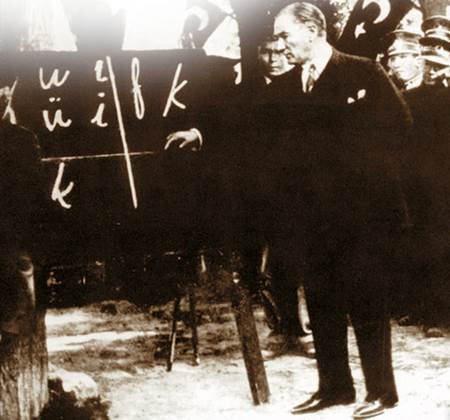 Toplumun düşmanı cehalet, cehaletin düşmanı öğretmendir.
                                                          Mustafa Kemal ATATÜRK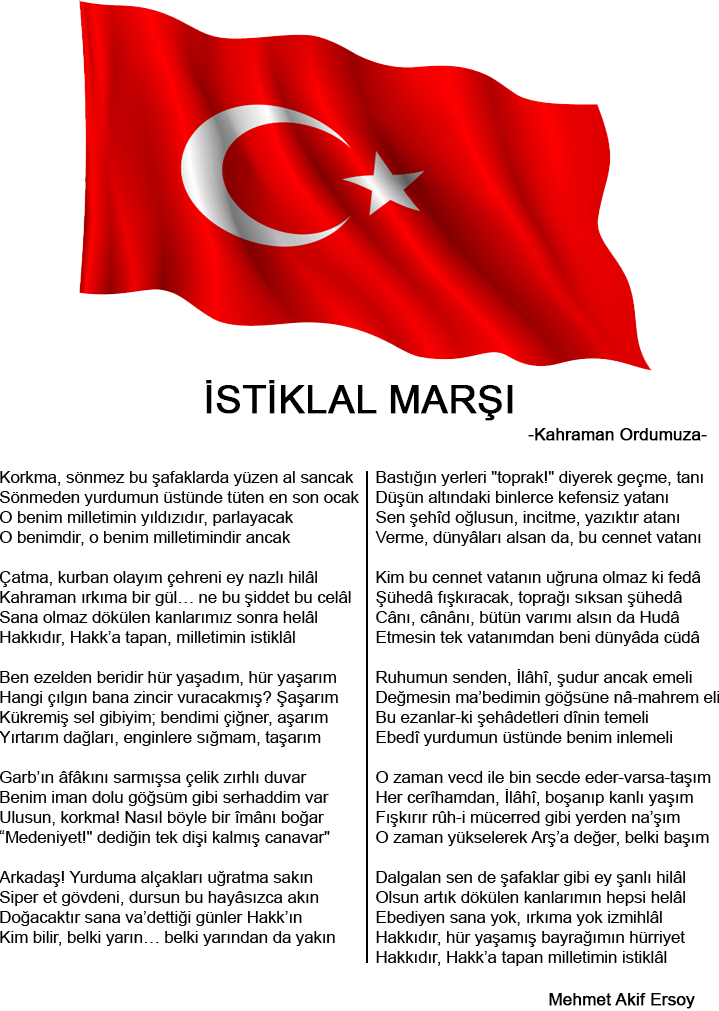 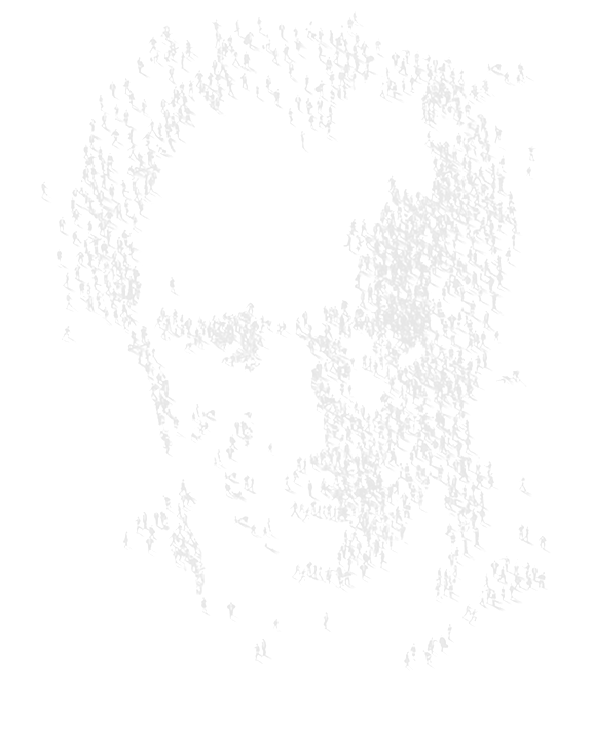 GENÇLİĞE HİTABEEy Türk gençliği! 

Birinci vazifen, Türk istiklalini, Türk Cumhuriyetini, ilelebet, muhafaza ve müdafaa etmektir. 
Mevcudiyetinin ve istikbalinin yegâne temeli budur. Bu temel, senin, en kıymetli hazinendir. 
İstikbalde dahi, seni, bu hazineden mahrum etmek isteyecek, dâhili ve harici, bedhahların olacaktır. 

Bir gün, istiklal ve cumhuriyeti müdafaa mecburiyetine düşersen, vazifeye atılmak için, içinde bulunacağın vaziyetin imkân ve şeraitini düşünmeyeceksin! 

Bu imkân ve şerait, çok namüsait bir mahiyette tezahür edebilir. İstiklal ve cumhuriyetine kastedecek düşmanlar, bütün dünyada emsali görülmemiş bir galibiyetin mümessili olabilirler. 

Cebren ve hile ile aziz vatanın bütün kaleleri zapt edilmiş, bütün tersanelerine girilmiş, bütün orduları dağıtılmış ve memleketin her köşesi bilfiil işgal edilmiş olabilir. 

Bütün bu şeraitten daha elim ve daha vahim olmak üzere, memleketin dâhilinde iktidara sahip olanlar gaflet ve dalalet ve hatta hıyanet içinde bulunabilirler. 

Hatta bu iktidar sahipleri şahsi menfaatlerini, müstevlilerin siyasi emelleriyle tevhit edebilirler. Millet, fakr-ü zaruret içinde harap ve bitap düşmüş olabilir.

Ey Türk istikbalinin evladı! İşte; bu ahval ve şerait içinde dahi, vazifen, Türk istiklal ve cumhuriyetini kurtarmaktır! Muhtaç olduğun kudret, damarlarındaki asil kanda mevcuttur.
  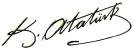 SUNUŞ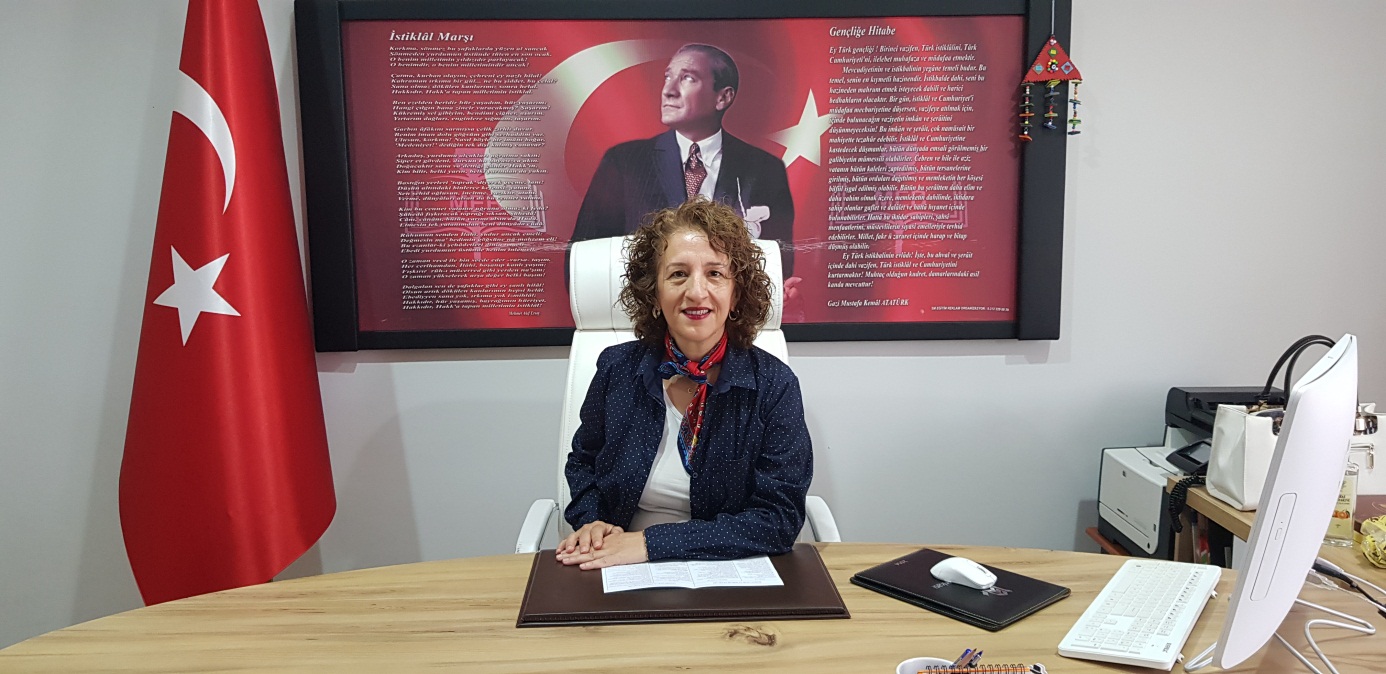 Değerli Paydaşlarımız; 
2019-2023 tarihleri için kurumumuz stratejik planı hazırlanırken, mevcut olan düzenimizi daha işlevsel ve verimli hale getirmeyi amaçladık. Kurumumuz Etimesgut Lisesinden Satı Kadın Mesleki ve Teknik Anadolu Lisesine dönüşümünü gerçekleştirirken kurumumuza ait yeni bir planın oluşturulması, eldeki imkânlarımızı daha verimli kullanmak ve paydaşlarımızın memnuniyetini sağlaması açısından bizlere yol gösterici olacaktır. Ancak bir plan ne kadar düzenli olursa olsun, uygulamada eğer işlevsel değilse sadece bir kâğıt müsveddesi olarak kalacaktır. Bunun için öncelikle planın hayata geçirilmesi gerekmektedir.Okul olarak 2019-2023 stratejik planlama çalışmasına, GZFT analizi tüm idari personelin ve öğretmenlerin katılımıyla ilk şeklini almış, ulaşılan genel sonuçların sadeleştirilmesi ise Okul yönetimi ile öğretmenlerden den oluşan Stratejik Planlama Kalite Kurulu tarafından yapılmıştır. Daha sonra GZFT sonuçlarına göre stratejik planlama aşamasına geçilmiştir. Bu süreçte okulun amaçları, hedefleri, hedeflere ulaşmak için gerekli stratejiler, eylem planı ve sonuçta başarı veya başarısızlığın göstergeleri ortaya konulmuştur. GZFT analizi bizim için bir kilometre taşıdır ve okulumuzun bugünkü resmidir. Bu çalışmalarımızla Satı Kadın Mesleki ve Teknik Anadolu Lisesi ilerleyen süreçte eğitimde bir marka olacak, tüm hizmet veren ve hizmet alanlarımızla daha başarılı ve mutlu bir kurum olacaktır. Bu konuda inancımız tamdır. Ortaya koyacağımız bu hizmet sayesinde Büyük Önder Atatürk’ün hedef olarak gösterdiği, çağdaş toplumları yakalama ideali için gerekli olan, nitelikli insan kaynağını yetiştirerek bu idealin gerçekleşmesine en önemli katkıyı sağlayacağımıza inanıyoruz. Bu bağlamda sloganımız da “ Mutlu Çocuklar Güçlü Türkiye”.Bu düşünceler içerisinde öncelikle planımızın oluşmasında çaba sarf eden Stratejik Planlama Kalite Kurulumuza teşekkür ederken, tüm paydaşlarımıza da hedeflerimize ulaşmak için yapacağı çalışmalarında başarılar dilerim. Suzan ÖZKAYAOkul MüdürüBÖLÜM 1- GİRİŞ ve PLAN HAZIRLIK SÜRECİ2019-2023 dönemi stratejik plan hazırlanması süreci Üst Kurul ve Stratejik Plan Ekibinin oluşturulması ile başlamıştır. Ekip tarafından oluşturulan çalışma takvimi kapsamında ilk aşamada durum analizi çalışmaları yapılmış ve durum analizi aşamasında paydaşlarımızın plan sürecine aktif katılımını sağlamak üzere paydaş anketi, toplantı ve görüşmeler yapılmıştır. Durum analizinin ardından geleceğe yönelim bölümüne geçilerek okulumuzun amaç, hedef, gösterge ve eylemleri belirlenmiştir. Çalışmaları yürüten ekip ve kurul bilgileri altta verilmiştir.STRATEJİK PLAN ÜST KURULU STRATEJİK PLAN EKİBİ
Not: Bu stratejik plan 2018/16 sayılı genelge ve MEB 2019/2023 stratejik plan hazırlık programı çerçevesinden hazırlanmıştır.BÖLÜM 2-DURUM ANALİZİKurumumuz amaç ve hedeflerinin geliştirilebilmesi için sahip olunan kaynakların tespiti, güçlü ve zayıf taraflar ile kurumun kontrolü dışındaki olumlu ya da olumsuz gelişmelerin saptanması amacıyla Etimesgut İlçe Milli Eğitim Müdürlüğü’nce mevcut durum analizi yapılmıştır.KURUMSAL TARİHÇE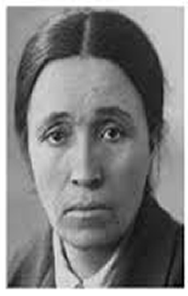 Etimesgut Lisesi 1992-1993 eğitim-öğretim yılında hizmete açılmıştır. Okulumuz Etimesgut Lisesi iken; 2012-2013 eğitim –öğretim yılında kademeli olarak Satı Kadın Kız Meslek Lisesine dönüştürülmüştür. 2014-2015 Öğretim –öğretim yılında okulumuzun adı Satı Kadın Mesleki ve Teknik Anadolu Lisesi olarak değiştirilmiştir. Okulumuza adını veren Satı Kadın siyasetçi, ilk kadın milletvekillerindendir (D.1980 Kazan/ANKARA - Ö.21 Mart 1956). Asıl adı Satı ÇIRPAN olup 1935 seçimlerinde Atatürk’ün isteği ile Ankara’dan seçilerek V. dönemde Türkiye Büyük Millet Meclisi’ne milletvekili olarak girmiştir. Okulumuzda Anadolu Meslek Programı (AMP) uygulanmakta olup sadece kız öğrenci kabul edilmektedir. • Bilişim Teknolojileri Alanı • Grafik ve Fotoğraf Alanı • Çocuk Gelişimi ve Eğitimi Alanı • Hasta ve Yaşlı Bakım Hizmetleri Alanı mevcuttur. Okulumuz 6 Ocak 2020 tarihinde Ayyıldız Mah. 6100 cd. No: 2 adresinde yapılan 25 derslik ve uygulama sınıfı olan yeni binasına taşınmıştır.OKUL KÜNYESİOKUL MEVCUT DURUMOkulumuz 2016 Ve 2019 Yıllarına Ait Öğretmen Ve Öğrenci Sayıları2016-2019 Arası Okul Alanı Öğrenci Sayısal VerileriOKUL ÇALIŞAN BİLGİSİ
OKULUN DONANIM VE TEKNOLOJİK KAYNAK TABLOSU 
2017 / 2018 /2019 OKUL GELİR GİDER TABLOSUGZFT (Güçlü Yönler-Zayıf Yönler, Fırsatlar, Tehditler) AnaliziOkulumuzda yapılan memnuniyet anketi, Stratejik Plan Üst Kurulu’na sunulmuştur.Alınan paydaş analizi sonuçları ve tespit edilen GZFT analizlerinden yararlanılarak amaç ve hedeflerimizin tespiti daha kolay olmuştur.Katılan öğretmen, veli, öğrenci ve idareci,  iç paydaş anketi ekibimiz tarafından ayrıntısıyla analiz edilmiş ve çok yüksek bir oranda müdürlüğümüzün iş ve işlemlerinden memnun kaldıkları, kendini güvende hissettikleri ve okulumuz personeli olmaktan gurur duydukları, okulumuzun temiz, bakımlı olduğu, akademik başarının zirve yaptığı anlaşılmıştır. Sosyal ve kültürel faaliyetlerinin eksikliğine yer verilmiş, kantin fiyatlarının yüksek oluşundan söz edilmiştir.Bazı anket sorularına verilen cevaplardaki kısmi sorunların kaynağının bulunup çözüm üretilmesi gerektiği üst kurulumuzla paylaşılmıştır. Bu anketimizden aldığımız sonuçlarla, temel değerlerimizle, güçlü ve zayıf yönlerimizi tespit etmemiz daha da kolaylaşmıştır. Yine iç paydaş ve dış paydaş anketlerimizin ışığında bakanlığımızın belirlediği amaç ve hedeflerle aynı doğrultuda performans göstergeli stratejiler üretmemiz daha da kolaylaşmıştır.Kurumun güçlü ve zayıf yönleri donanım, malzeme, çalışan, iş yapma becerisi, kurumsal iletişim gibi çok çeşitli alanlarda kendisinden kaynaklı olan güçlülükleri ve zayıflıkları ifade etmektedir ve ayrımda temel olarak okul müdürü/müdürlüğü kapsamından bakılarak iç faktör ve dış faktör ayrımı yapılmıştır. Güçlü Yönler 	: Okulumuzun etkileyebileceği olumlu durumlarZayıf yönler	: Okulumuzun etkileyebileceği olumsuz durumlarFırsatlar	: Okulumuzun müdahalesi ile etkileyebileceği olumlu durumlarTehditler	: Okulumuzun müdahalesi ile etkileyebileceği olumsuz durumlarOkulumuz stratejik planı hazırlanırken dikkate aldığımız diğer konu; katılımcılık ilkesi esası ile öncelikle Satı Kadın Mesleki ve Teknik Anadolu Lisesi’nin etkileşim içinde olduğu paydaşların belirlenmesi önceliklendirilmesi, etki-önem matrisin çıkarılması, gerek görülen paydaş görüşlerinin random tekniği ile uygulanan anketlerle stratejik planın güçlenmesine birincil katkı sağlayacağı açıktır. Görüşlerin dikkate alınarak güçlü ve zayıf yönlerin matematiksel eğriler halinde değerlendirilmesi faydacı esas sağlanarak geleceğe yönelimde temel alınmıştır. Eğri altında kalan değerler Satı Kadın Mesleki ve Teknik Anadolu Lisesi için geliştirilebilir, işlenebilir, değerlendirilebilir ve kazanılabilirdir. Paydaşlar Satı Kadın Mesleki ve Teknik Anadolu Lisesi’nin sağlamış olduğu imkân ve fırsatlardan faydalanan, faaliyetlerinden doğrudan ya da dolaylı etkilenen, ayrıca Satı Kadın Mesleki ve Teknik Anadolu Lisesi’nin etkilendiği ve faydalandığı ölçüde de etkileyip fayda sağlayan gruplardır.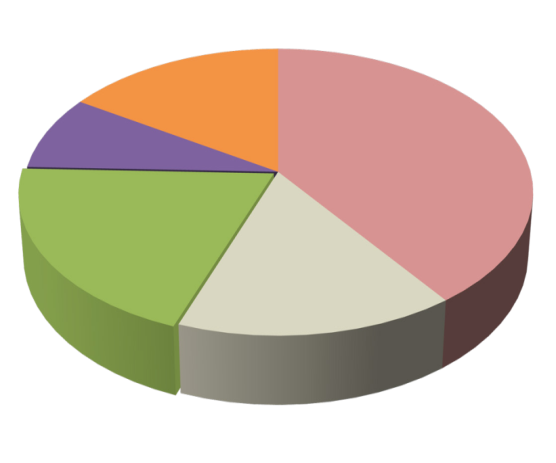 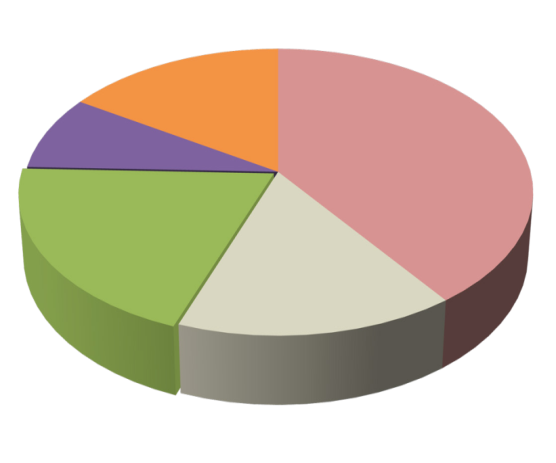 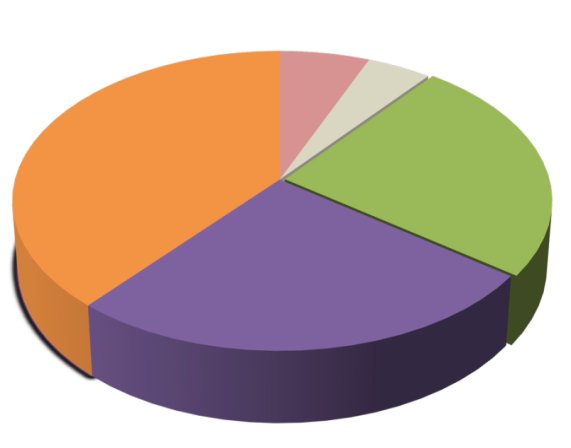 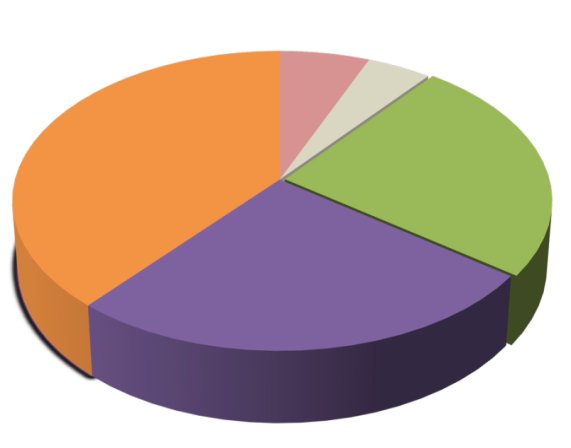 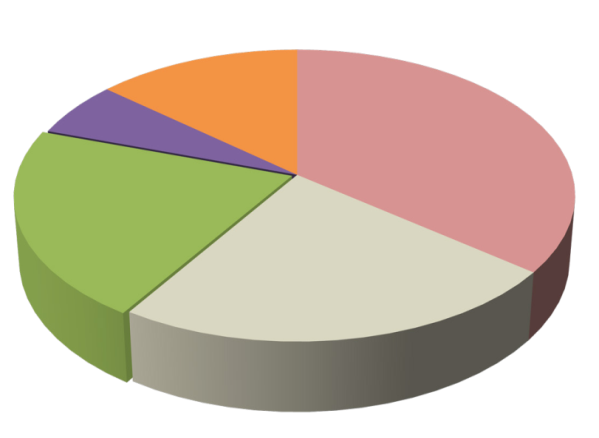 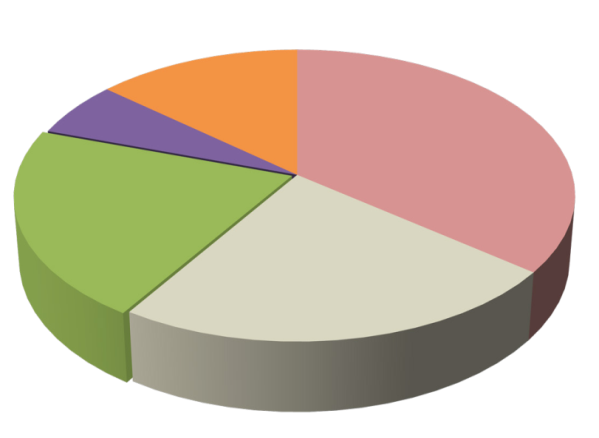 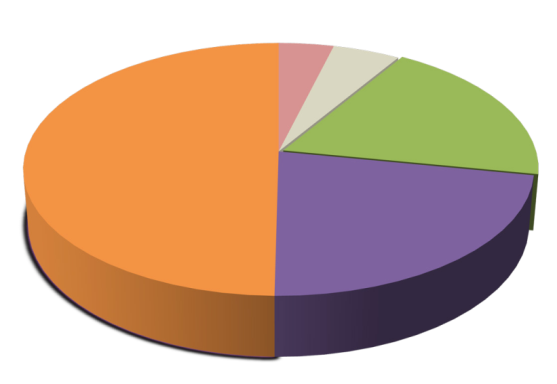 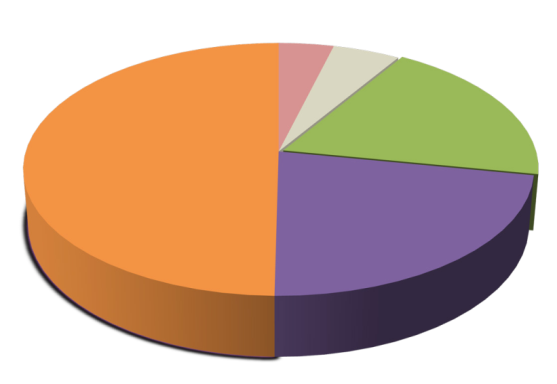 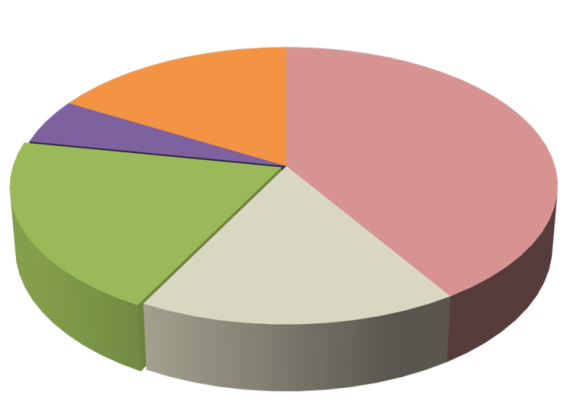 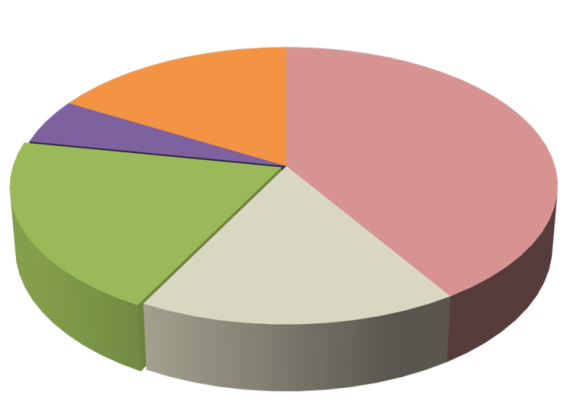 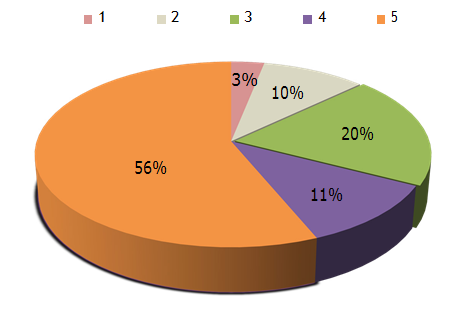 PEST (Politik-Yasal, Ekonomik, Sosyo-Kültürel, Teknolojik, Ekolojik, Etik) AnaliziOkul- Kurumun aşağıda yer alan değişkenler açısından değerlendirilmesi yapılmalıdır. BÖLÜM 3-MİSYON, VİZYON ve TEMEL DEĞERLERMİSYONUMUZTürkiye Cumhuriyetinin temel ilkeleri doğrultusunda Atatürk ilkelerine bağlı hedefleri olan ve bu hedeflere ulaşırken teknolojiyi yakından takip eden farkındalığı yüksek, kendini mesleki, sosyal ve kültürel anlamda geliştirmeyi başaran ve geleceğe umutla bakabilen bireyler yetiştirerek, üst öğrenime hazırlar.VİZYONUMUZÇağın gerektirdiği bilimsel ve ilmi değerler çerçevesinde gelişime açık teknolojiyi kullanan ve takip eden sorgulayan araştıran geliştiren ve üreten hayal gücü ve yaratıcılığı gelişmiş kendisi ve mesleğiyle barışık üstün bir donanıma sahip bireyler yetiştirmeyi amaç edinmiştir.TEMEL DEĞERLERİMİZAtatürk ilke ve inkılâplarına bağlılıkCumhuriyet ilkelerinden ödün vermemekMilli ve manevi değerleri geliştirmekKaliteyi ön planda tutmakPozitif düşünmekYurt severlikBilgi ve birikimleri paylaşmak ve dayanışmakEvrensel ve ulusal değerlere bağlılıkSaygınlık, disiplin, sorumluluk bilinciLaik, demokratik, özverili, adil, kararlı, tutarlı, yeterli, yenilikçi, lider,  insan haklarına saygılı, paylaşımcı, özgün bir kurum kimliğine sahip olmakTercih edilen, başarılı, tanına bir okul olmakBÖLÜM 4-AMAÇ, HEDEF ve EYLEMLERTEMA I: EĞİTİM VE ÖĞRETİME ERİŞİMEğitim ve öğretime erişim okullaşma ve okul terki, devam ve devamsızlık, okula uyum ve oryantasyon, özel eğitime ihtiyaç duyan bireylerin eğitime erişimi, yabancı öğrencilerin eğitime erişimi ve hayat boyu öğrenme kapsamında yürütülen faaliyetlerin ele alındığı temadır.Stratejik Amaç 1: Öğrencilerin uyum, başarı ve devamsızlık sorunlarını gideren etkin bir yönetim yapısı kurulacaktır. Not: 2018-2019 Öğretim yılı öğrenci sayısı: 638 Stratejik Hedef 1.1: Öğrencilerin uyum ve devamsızlık sorunları giderilecektir. Stratejik Amaç 2: Okul veli işbirliğini artırmak Stratejik Hedef 2: 2018/2019 Eğitim Öğretim döneminde okul aile birliği genel kuruluna katılım oranının artırmak EylemlerÖğrenci velilerimizin okulumuza sık sık gelmeleri okulumuzu sahiplenmeleri önemlidir. Her yıl Okul Aile Birliği Genel Kuruluna katılım oranın yükseltilmesi gerekmektedir. Okul Aile Birliği Genel Kuruluna velilerin davet edilmesi için davetiye basılması, misafirler için ikram okul idaresi tarafından gerçekleştirilecektir. Veli toplantıları tutanağı oluşturarak gelen velilerin kaydının alınması sağlanacaktır.TEMA II: KURUMSAL GELİŞİM
Stratejik Amaç 1	: Çevre bilincini artırmak Stratejik Hedef 1	: Öğrencilerimizin atıkları kaynağında ayrıştırılması konusunda bilinçlenmelerini sağlamak.  Kaynakların  (Elektrik-Su-Doğalgaz vb) bilinçli kullanımını sağlamak.  Atık kültürünün oluşturulmasını sağlamak.Performans Göstergeleri	Eylemler	Öğrencilerimizle toplum için büyük önem arz eden çevre bilinci konusunda yapılan çalışmalar ile alışkanlık oluşturarak evlerinde de çevre bilinci ile etki oluşturmak.Stratejik Amaç 2	: Proje çalışmaları ile sosyal kültürel etkinliklere katılımı artırmakStratejik Hedef 2	: Düzenlenen proje çalışmaları sosyal, kültürel, sportif etkinliklere alanlar bazında katılım oranını artırarak kişilik ve düşünme becerilerini geliştirmek; okul aidiyet duygusunu güçlendirmek.Performans Göstergeleri	TEMA III: İNSAN KAYNAKLARIStratejik Amaç 1	: Sivil savunma, deprem ve yangın, ilkyardım konularında öğrenci, öğretmen ve personeldeki bilinç seviyesini artırmak.Stratejik Hedef 1	: 2023 sonuna kadar sivil savunma, deprem ve yangın, ilkyardım konularında seminer ve eğitimler vermek.Performans Göstergeleri		BÖLÜM 5- MALİYETLENDİRMEStratejik amaçlarımızda kaynak gerektirecek bir faaliyet yoktur. Genel bütçeden gelen ödeneklerle; okulun elektrik, su, doğalgaz ve demirbaşların bakım onarımı gibi kalemlere harcama yapılacaktır.Okul aile birliği gelirleriyle; durumu iyi olmayan öğrencilerin kılık-kıyafet ve ödüllendirme iş ve işlemleri için kullanılacaktır.BÖLÜM 6-İZLEME ve DEĞERLENDİRME Okulumuz Stratejik Planı izleme ve değerlendirme çalışmalarında 5 yıllık Stratejik Planın izlenmesi ve 1 yıllık gelişim planın izlenmesi olarak ikili bir ayrıma gidilecektir. Stratejik planın izlenmesinde 6 aylık dönemlerde izleme yapılacak denetim birimleri, il ve ilçe millî eğitim müdürlüğü ve Bakanlık denetim ve kontrollerine hazır halde tutulacaktır.Yıllık planın uygulanmasında yürütme ekipleri ve eylem sorumlularıyla aylık ilerleme toplantıları yapılacaktır. Toplantıda bir önceki dönem ve bir sonraki dönemde yapılacaklar görüşülüp karara bağlanacaktır. SATI KADIN STRATEJİK PLAN İMZA SİRKÜSÜÜst Kurul BilgileriÜst Kurul BilgileriAdı SoyadıÜnvanıSuzan ÖZKAYAMüdürHatun YILDIZMüdür YardımcısıDidar ÖZELOkul Aile Birliği BaşkanıHanım GÜNDÜZVeliHüseyin Cahit AKGÜNEŞ Bilişim Teknolojileri Alan ŞefiEkip BilgileriEkip BilgileriAdı Soyadı ÜnvanıSevda ÖNDER Çocuk Gelişimi ve Eğitimi Alan ŞefiYasemin YAVUZ Grafik ve Fotoğraf Alan ŞefiEda YILDIZER Hasta ve Yaşlı Bakım Hizmetleri Alan ŞefiRukiye BİLHANEdebiyat ÖğretmeniMurat KAYA Matematik ÖğretmeniŞerife İÇÖZ ATAKÖğretmenSATI KADIN MESLEKİ VE TEKNİK ANADOLU LİSESİSATI KADIN MESLEKİ VE TEKNİK ANADOLU LİSESİSATI KADIN MESLEKİ VE TEKNİK ANADOLU LİSESİSATI KADIN MESLEKİ VE TEKNİK ANADOLU LİSESİİli: ANKARAİli: ANKARAİlçesi: Etimesgutİlçesi: EtimesgutAdresAyyıldız mah.6100 cd. No:1  EtimesgutCoğrafi Konum (Koordinat)* 39.927748, 32.615297Tel No +90 312 244 31 39Faks Numarası+90 312 243 31 29e- Posta 745611@meb.k12.trWeb sayfası adresiwww.satikadinktml.k12.trKurum Kodu745611Öğretim ŞekliTam  gün
2019-2020 ÖĞRETİM YILI SINIF BİLGİLERİ2019-2020 ÖĞRETİM YILI SINIF BİLGİLERİ2019-2020 ÖĞRETİM YILI SINIF BİLGİLERİ2019-2020 ÖĞRETİM YILI SINIF BİLGİLERİDerslik Sayısı25Özel Eğitim Sınıfı/ öğrenci sayısı2 / 8Öğretmen SayısıKadın:  59Erkek : 12Diğer çalışan: 3Toplam : 749. Sınıf /öğrenci sayısı4 sınıf / 79 öğrenci10.  Sınıf /öğrenci sayısı3  sınıf / 52 öğrenci11.  Sınıf /öğrenci sayısı7  sınıf / 141 öğrenci12.  Sınıf /öğrenci sayısı6  sınıf / 158 öğrenciBilişim ve Teknoloji AlanıBilişim ve Teknoloji AlanıGrafik ve Fotoğraf AlanıGrafik ve Fotoğraf Alanı2016-2017 Öğretim Yılı2482016-2017 Öğretim Yılı1452017-2018 Öğretim Yılı1852017-2018 Öğretim Yılı922018-2019 Öğretim Yılı1682018-2019 Öğretim Yılı1122019-2020 Öğretim Yılı992019-2020  Öğretim Yılı82Çocuk Gelişimi ve Eğitimi AlanıÇocuk Gelişimi ve Eğitimi AlanıHasta ve Yaşlı Bakımı AlanıHasta ve Yaşlı Bakımı Alanı2016-2017 Öğretim Yılı2212016-2017 Öğretim Yılı662017-2018 Öğretim Yılı1922017-2018 Öğretim Yılı972018-2019 Öğretim Yılı1412018-2019 Öğretim Yılı842019-2020 Öğretim Yılı1292019-2020 Öğretim Yılı44Görevi SayısıOkul Müdürü1Müdür Yardımcısı3Bilişim Teknolojileri Alan Öğretmeni8Grafik ve Fotoğraf Teknolojileri Alan7Çocuk Gelişimi Alanı9Hasta ve Yaşlı Bakım Hizmetleri3Beden Eğitimi Öğretmeni2Din Kültürü ve Ahlak Bilgisi Öğretmeni2Türk Dili Edebiyatı Öğretmeni9Felsefe Grubu Öğretmeni2Tarih Öğretmeni3Coğrafya Öğretmeni2Matematik Öğretmeni7Fizik Öğretmeni1Biyoloji Öğretmeni2Kimya Öğretmeni1Yabancı Dil Öğretmeni6Rehber Öğretmen2Yardımcı Personel4Atölye Sayısı7Konferans Salonu1BT Sınıfı-Kütüphane 1Derslik26Kantin 1İnternet Bağlantısı VarEtkileşimli Tahta32GELİR GİDER TABLOSUGELİR GİDER TABLOSUGELİR GİDER TABLOSUGELİR GİDER TABLOSUGELİR GİDER TABLOSUYILGENEL BÜTÇE GELİRİOKUL AİLE BİR. GELİRİGENEL BÜTÇE GELİRİOKUL AİLE BİR. GELİRİ2017107.471,2251,005,02107471,2226.704,002018124.593,5742.777,50124.593,5736.506,002019404.695,830.066404.695,820.325,00GÜÇLÜ YÖNLERİMİZZAYIF YÖNLERİMİZÖğretmen kadrosunun yeterli olması
Öğrencilerimizin sosyal ve ekonomik yönden zayıf oluşuÇalışanların işbirliğine ve ekip çalışmasına yakın oluşuAilelerin eğitim öğretim faaliyetlerine yeterli önemi vermemeleriÖğretmenlerimizin öğrencilere yararlı olma konusunda gayretli oluşlarıOkuma alışkanlığının az olmasıOkulumuzda bulunan kamera sisteminin disiplin açısından önemiÖğrencilerin ilköğretim temel bilgilerinin eksik olmasıOkul polisi ve özel güvenlik oluşu
LGS de yüzdelik dilimde alt sıralardaki öğrencilerin okulumuzu tercih etmeleriOkul çalışanlarına ulaşma kolaylığı 
Sosyal faaliyetler için yeterli mekan ve donanımın olmamasıOkul kültür ve kimliğinin yerleşmiş olması
Konferans salonunun yetersiz olmasıUlaşım açısından uygun bir yerde olmasıÖğrencilerin geleceğe yönelik hedef ve planlarının olmamasıOkul yöneticilerinin ve öğretmenlerinin diğer paydaşlarca güvenilir bulunmasıTeknik donanımın yeterli olması, teknolojinin yakından takip ediliyor olmasıKadrolu hizmetli ve memurun olmasıSportif faaliyetler için spor salonunun olmasıFIRSATLARTEHDİTLEREski Okulun merkezi bir yerde oluşu Yeni okulun gelişime açık bir alanda oluşu
Medyanın eğitici görevini yerine getirmemesiOkul yönetici ve öğretmenlerinin ihtiyaç duyulduğunda ilçe MEM yöneticilerine ulaşabilmesiİlimizde bölgesel sosyo-ekonomik farklılıkların olmasıAB projelerine katılma olasılığıGöç alan bir bölgede olmamız nedeni ile nüfus artışının olmasıÖğrencilerin aynı çevreden gelmeleri 
Belediyenin hizmetlerinden yararlanma
Gelişen teknoloji sayesinde bilgiye ulaşım imkânlarının artması
POLİTİK VE YASAL ETMENLEREKONOMİK ÇEVRE DEĞİŞKENLERİOkulumuzda politik herhangi bir yaklaşım söz konusu değildir.Okulumuz yasal kanunlar, yönetmelikler, yönergeler ve genelgeler ile yönetilmektedir.Okulumuzun bulunduğu bölgenin ekonomik durumu şehrin diğer alanlarına göre zayıftır. Velilerimizin maddi durumu, eğitim seviyesi normaldir ve bir kısım aileler bölünmüş aile yapısına sahiptir. Velilerimiz ile iletişim son derece hızlıdır. Velilerimiz internet üzerinden okulun web sitesinden öğrenciler ve okulumuz hakkında sürekli bilgilendirilmektedir.Okul aile birliği geliri kantin kirasından oluşmaktadır.SOSYAL-KÜLTÜREL ÇEVRE DEĞİŞKENLERİTEKNOLOJİK ÇEVRE DEĞİŞKENLERİOkulumuzun bulunduğu bölgenin sosyal-kültürel durumu şehrin diğer alanlarına göre zayıftır. İlimizde son yıllarda eğitim ve öğretim çok önemsenmiştir, bununla orantılı meslek alanlarına olan ilgi artmıştır. Okulumuzda teknolojik imkânlar bulunmaktadır. Sınıflarımızın hepsinde etkileşimli tahta, üç adet bilgisayar laboratuvarı, bir adet grafik desen atölyesi bulunmaktadır. 2019-2020 Öğretim Yılı - Öğrenci Durumu (e-okul Sınıf Tekrarı Yapan Öğrenci Listesi)2019-2020 Öğretim Yılı - Öğrenci Durumu (e-okul Sınıf Tekrarı Yapan Öğrenci Listesi)2019-2020 - Örgün eğitim dışına çıktı (Okuma hakkı bittiği için ilişiği kesilen) 332019-2020 - Beklemeli 12019-2020 -  Aktif  öğrenci  ( Sınıf Tekrarı yaparak devam eden )502019-2020 - Açık Öğretim Lisesine Kaydoldu 1TOPLAM 85NoPERFORMANSGÖSTERGESİMevcutHEDEFHEDEFHEDEFHEDEFHEDEFNoPERFORMANSGÖSTERGESİ2018201920202021202220231Okula yeni başlayan öğrencilerden uyum eğitimine katılanların oranı (%)%85%90%95%98%99%1002Okulun, özel eğitime ihtiyaç duyan bireylerin kullanımına uygunluğu %70%80%90%95%97%993Bir eğitim ve öğretim döneminde sınıf tekrarında  olan öğrenci oranı (%)%13%10% 8% 7% 6% 54Bir eğitim ve öğretim döneminde örgün eğitim dışına çıkan öğrenci oranı (%)%5%4.5% 4%3,5%3%3NoEylem İfadesiEylem SorumlusuEylem Tarihi1-aOkula yeni başlayan öğrencilerden oryantasyon eğitimi yapılacaktır. MüdürYrd., Rehberlik Servisi, Sınıf Öğretmenleri  Eğitimin Başladığı ilk hafta1-bOkulun özel eğitime ihtiyaç duyan bireylerin kullanımının kolaylaştırılması için rampa ve asansörün vb. eksiklikleri tamamlanacaktır.Müdür Yardımcıları01 Eylül 2019 – 01 Eylül 20201-cÖğrencilerin velileri ile ihtiyaç göre görüşmeler yapılacaktır.Müdür Yardımcıları, tüm öğretmenler  İhtiyaç duyuldukça1 – d Öğrenci başarı, devamsızlık, uyum davranışları ödüllendirilecektirMüdür Yardımcıları, tüm öğretmenler  İhtiyaç duyuldukçaNoPERFORMANSGÖSTERGESİMevcutHEDEFHEDEFHEDEFHEDEFHEDEFNoPERFORMANSGÖSTERGESİ2018201920202021202220232-aOkul aile birliği genel kuruluna katılım oranı%10%15%20%25%30%35NoEylem İfadesiEylem SorumlusuEylem Tarihi2-aDavetiye HazırlamaMüdür YardımcısıOkul Aile Birliği Genel Kurulu tarihinden 10 gün önce2-bMisafirler için ikramOkul İdaresiOkul Aile Birliği Genel Kurul tarihi2-cToplantı sonrası bireysel olarak görüşmelere davetAlan / Sınıf ÖğretmenleriTüm sene boyunca2-dAile katılımlı etkinlikleri oluşturmakOkul İdaresi /  Alan / Sınıf ÖğretmenleriTüm sene boyuncaNoPERFORMANSGÖSTERGESİMevcutHEDEFHEDEFHEDEFHEDEFHEDEFNoPERFORMANSGÖSTERGESİ201820192020202120222023aTema, Sıfır Atık vb.  çevre bilinci etkinliğine düzenleme 12345NoEylem İfadesiEylem SorumlusuEylem Tarihi1Tasarruf konusunda eğitim vermek, Yeşili ve Çevreyi Koruma KulübüHer Eğitim Öğretim Yılında2Tasarruf konulu pano hazırlamakYeşili ve Çevreyi Koruma KulübüEnerji ve Tasarruf Haftası 
(7-13 Ocak)3Sıfır Atık Proje çalışmalarıTüm öğretmenlerSüresiz 4DİKKAT çekme etkinlikleri düzenlemekTüm öğretmenlerSüresiz NoPERFORMANSGÖSTERGESİMevcutHEDEFHEDEFHEDEFHEDEFHEDEFNoPERFORMANSGÖSTERGESİ2018201920202021202220232-aTUBİTAK 4006 Proje katılım-20212223242-bHami  Projesi1111112-cMeslek Liseliler aileler buluşuyor etkinliği1122332-dTUBİTAK 4007 Proje katılım-123332-ee-Twining-112232-fGençlik Projesi-122332-hYetim Kardeş Projesi2020202020202-ıSosyal kültürel sportif etkinlikler101517181920TOPLAM 326066707477NoEylem İfadesiEylem SorumlusuEylem Tarihi2-a4006 TUBİTAK  Proje Fuarı Müdür Yardımcıları/ öğretmenler01.01.2019 31.12.20232-bHami  ProjesiMüdür Yardımcıları/ öğretmenler01.01.2019 31.12.20232-cMeslek Liseliler aileler buluşuyorMüdür Yardımcıları/ öğretmenler01.01.2019 31.12.20232-dTUBİTAK 4007 Proje katılımMüdür Yardımcıları/ öğretmenler01.01.2019 31.12.20232-ee- twinningMüdür Yardımcıları/ öğretmenler01.01.2019 31.12.20232-fGençlik ProjesiMüdür Yardımcıları/ öğretmenler01.01.2019 31.12.20232-hYetim Kardeş ProjesiMüdür Yardımcıları/ öğretmenler01.01.2019 31.12.20232-ıSosyal kültürel sportif etkinliklerMüdür Yardımcıları/ öğretmenler01.01.2019 31.12.2023NoPERFORMANSGÖSTERGESİMevcutHEDEFHEDEFHEDEFHEDEFHEDEFNoPERFORMANSGÖSTERGESİ2018201920202021202220231Sivil savunma, deprem ve yangın tatbikatı1111112Sivil savunma tatbikatı eğitimi1111113İlk yardım öğretmen eğitimi-11111NoEylem İfadesiEylem SorumlusuEylem Tarihi2-aSivil savunma, deprem ve yangın tatbikatıMüdür Yardımcıları01.01.2019 31.12.20232-bSivil savunma tatbikatı eğitimiMüdür Yardımcıları01.01.2019 31.12.20232-cİlk yardım öğretmen eğitimiMüdür Yardımcıları 01.01.2019 31.12.2023Kaynak Tablosu20192020202120222023Toplam Genel Bütçe404.695,8250.000250.000250.000250.0001405.000Valilik ve Belediye Katkısı-5.0005.0005.0005.00020.000Okul Aile Birliği30.00032.00034.00036.00038.000170.000STRATEJİK PLAN KURULUSTRATEJİK PLAN KURULUSTRATEJİK PLAN KURULUSTRATEJİK PLAN KURULUSIRA NOADI SOYADIGÖREVİİMZA1Suzan ÖZKAYAMüdür2Hatun YILDIZMüdür Yardımcısı3Sevda ÖNDER Çocuk Gelişimi ve Eğitimi Alan Şefi4Yasemin YAVUZ Grafik ve Fotoğraf Alan Şefi5Eda YILDIZER Hasta ve Yaşlı Bakım Hizmetleri Alan Şefi6Hüseyin Cahit AKGÜNEŞ Bilişim Teknolojileri Alan Şefi7Rukiye BİLHAN Edebiyat Öğretmeni8Murat KAYA Matematik Öğretmeni9Şerife İÇÖZ ATAKGrafik ve Fotoğraf Alan Öğretmeni10Didar ÖZELOkul Aile Birliği Başkanı11Hanım GÜNDÜZVeli